Luku 7 (jatkoa) Varattu hiukkanen sähkökentässäOsattavat asiat:Sähkökentässä varattuun hiukkaseen kohdistuva voimaNewtonin II lain mukaisesti voima antaa varaukselle kiihtyvyydenVarauksen kulkua sähkökentässä voidaan nyt tarkastella kinematiikan peruslakien mukaisesti kaavoilla (homogeeninen kenttä  tasaisesti kiihtyvä liike eli a = vakio)Kts. Esimerkki 2 vanhasta kirjasta (erillinen moniste tiedostosta Lisäkuvat)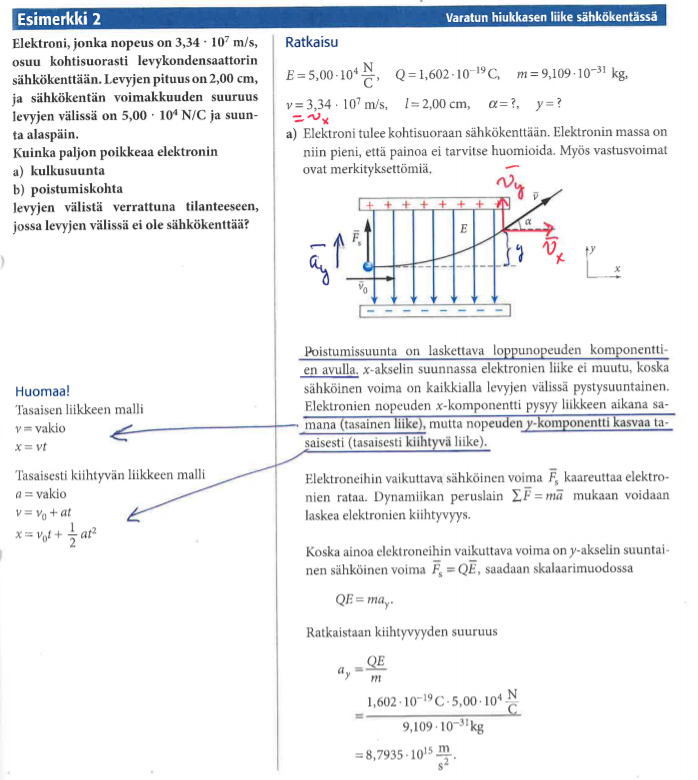 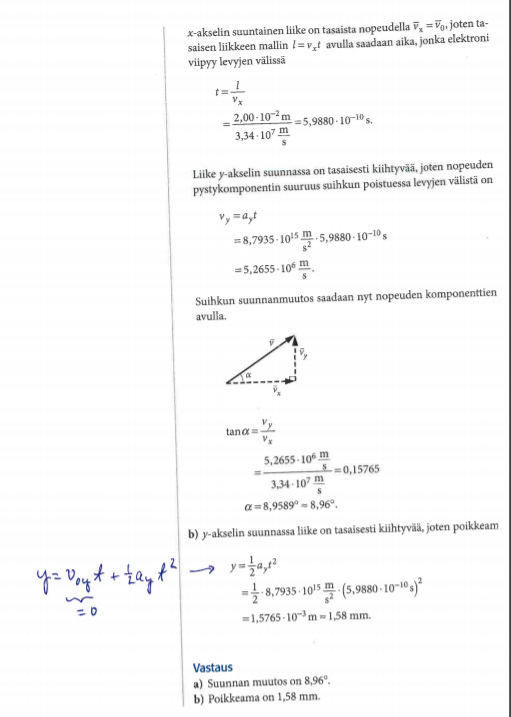 TYÖPERIAATE SÄHKÖKENTÄSSÄ (Tärkeä!)Sähköisen voiman tekemä työ homogeenisessa sähkö-    kentässä on W = _____________________________  (Homogeenisessa kentässä jännite Uab = Exab, missä xab on pisteiden a ja b kentän suuntainen etäisyys.)SiisTämä kaava pätee yleisesti kaikissa sähkökentissä.Sähköisen voiman tekemä työ muuttaa varauksen liike-energiaa (työperiaate) eli Tehtävä 7-6 sivu 72 Syklotronin rakenne ja toiminta (sivu 68)Levyjen välissä oleva ________________

___________________________________

___________________________________Magneettikenttä ______________________________________

_____________________________________________________Vaihtojännitelähde __________________________________ pyörimistaajuuden mukaisesti.Pyörimistaajuus f = _________________________________ mistä havaitaan, ettei se riipu radan säteestä. Q/m on hiukkasen ominaisvaraus.Pyörimistaajuutta joudutaan säätämään, kun nopeus kasvaa niin suureksi, että suhteellisuusteoria on otettava huomioon.  synkrosyklotronitTehtävät 7-9 ja 7-10 sivu 73Nopeudenvalitsimen toiminta (sivu 70)Perustuu toisiaan vastaan _________________________________

_________________________________Magneettinen voima Fm ja sähköinen      voima Fs ovat yhtäsuuret, jolloin ______________________Eo. nopeudella liikkuva varaus kulkee suoraan laitteen läpi.Laite on oleellinen osa massaspektrometrin toimintaa.Tehtävät 7-7 ja 7-8 sivu 72Massaspektrometrin rakenne ja toiminta (sivu 70)Laitteella voidaan erottaa erimassaiset hiukkaset toisistaan, koska _______________________________________________

_____________________________________________________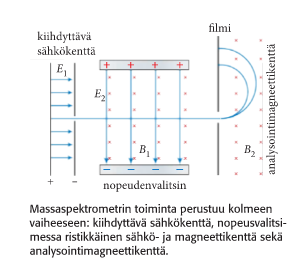 Esimerkki 6 sivu 71, Tehtävä 7-12 ja 7-13 sivu 73